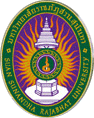 แบบรายงานการประชุม/ฝึกอบรม/สัมมนา/ศึกษาดูงาน๑. ข้อมูลส่วนบุคคลชื่อ รองศาสตราจารย์ ดร.พรรณี  สกุล โรจนเบญจกุล    	ตำแหน่ง  อาจารย์ รหัสพนักงาน ๐๕๘๔๙๕                         	 สังกัด วิทยาลัยสหเวชศาสตร์๒. หลักสูตรหรือเรื่องที่เข้าร่วมประชุม/ฝึกอบรม/สัมมนา/ศึกษาดูงานเรื่อง “แนวทางการเขียนโครงร่างองค์กร Organizational Profile: OP”๓. วิทยากรในการประชุม/ฝึกอบรม/สัมมนา/ศึกษาดูงานรองศาสตราจารย์ ดร.อนันต์ มุ่งวัฒนา อาจารย์ประจำ ภาควิชาวิศวกรรมอุตสาหการ คณะวิศวกรรมศาสตร์ มหาวิทยาลัยเกษตรศาสตร์TQA Assessor/ EdPEx Assessor, อนุกรรมการ ด้านเทคนิคเกณฑ์รางวัลคุณภาพแห่งชาต๔. สถาบันหรือหน่วยงานที่จัดประชุม/ฝึกอบรม/สัมมนา/ศึกษาดูงานมหาวิทยาลัยราชภัฏสวนสุนันทา ณ ห้องประชุมสภามหาวิทยาลัย ชั้น 5 อาคาร 31และในรูปแบบ Online ผ่านระบบ Google Meet๕. ระยะเวลาที่เข้ารับการประชุม/ฝึกอบรม/สัมมนา/ศึกษาดูงานในวันที่ ๒๙ พฤศจิกายน 2566 เวลา ๑๓.๐๐ - ๑๖.๐๐ น. ๖. งบประมาณที่ใช้ในการประชุม/ฝึกอบรม/สัมมนา/ศึกษาดูงานไม่มี๗. วัตถุประสงค์ของการประชุม/ฝึกอบรม/สัมมนา/ศึกษาดูงานเพื่อให้เข้าใจในแนวทางการเขียนเกณฑ์คุณภาพการศึกษาเพื่อการดำเนินการที่เป็นเลิศ๘. สรุปเนื้อหาสาระของการประชุม/ฝึกอบรม/สัมมนา/ศึกษาดูงาน	เข้าใจในด้านของ สภาพแวดล้อมทางการศึกษา ที่มาของเกณฑ์คุณภาพการศึกษาเพื่อการดำเนินการที่เป็นเลิศ และการจัดทำโครงร่างองค์กร เพื่อการพัฒนาสถาบัน๙. ปัญหาอุปสรรคในการประชุม/ฝึกอบรม/สัมมนา/ศึกษาดูงานไม่มี๑๐. ประโยชน์ที่ได้รับจากการประชุม/ฝึกอบรม/สัมมนา/ศึกษาดูงาน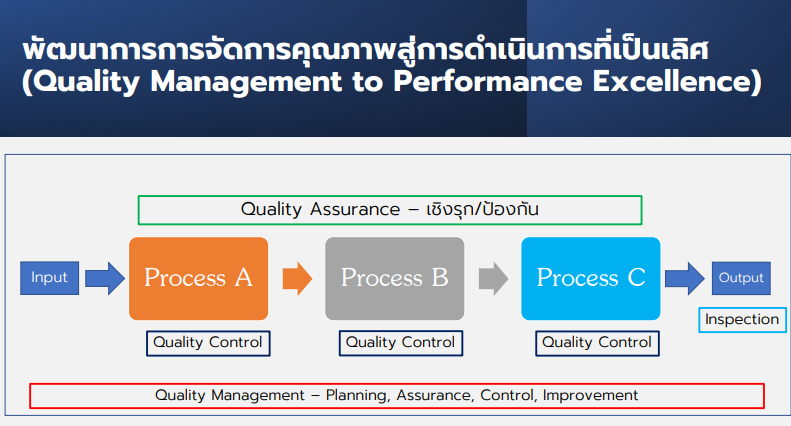 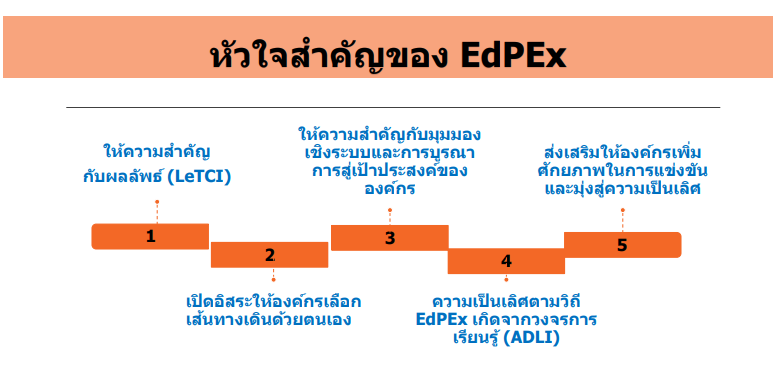 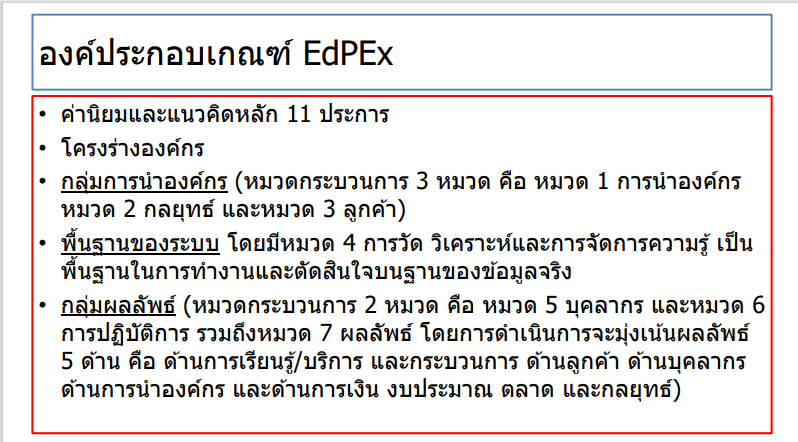 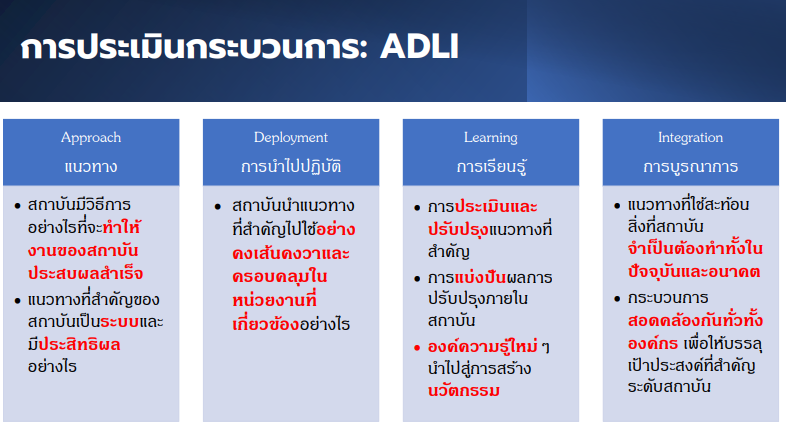 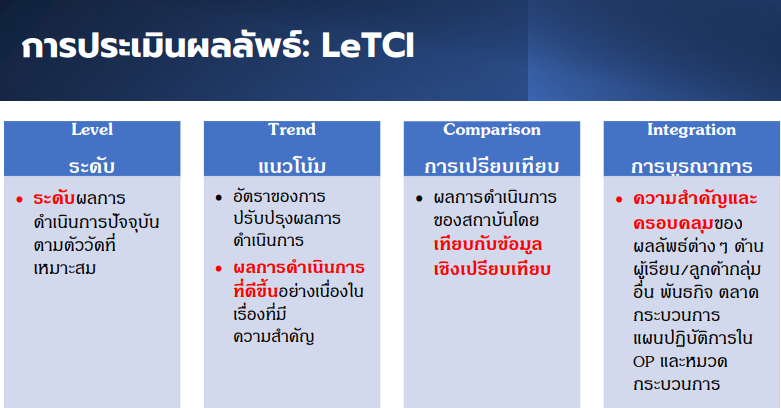 ๑๑. เอกสารหรืออื่น ๆ ที่เกี่ยวข้องที่ได้รับจากการประชุม/ฝึกอบรม/สัมมนา/ศึกษาดูงาน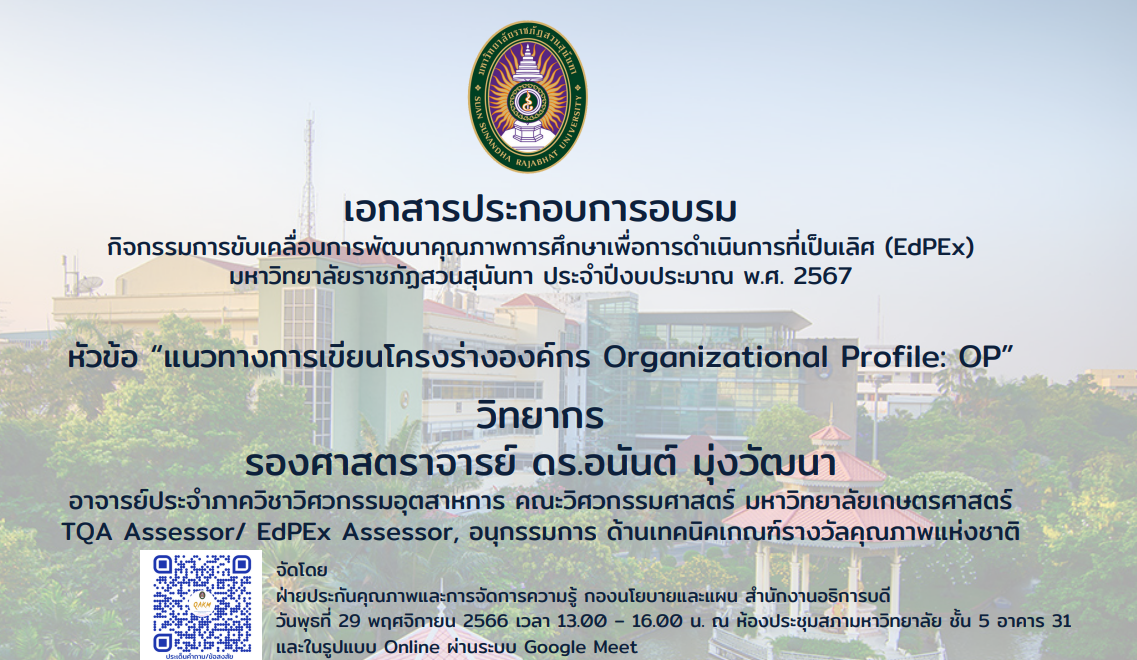 ๑๒. สำเนาประกาศนียบัตร/วุฒิบัตรฯ  ที่ได้รับจากการประชุม/ฝึกอบรม/สัมมนา/ศึกษาดูงาน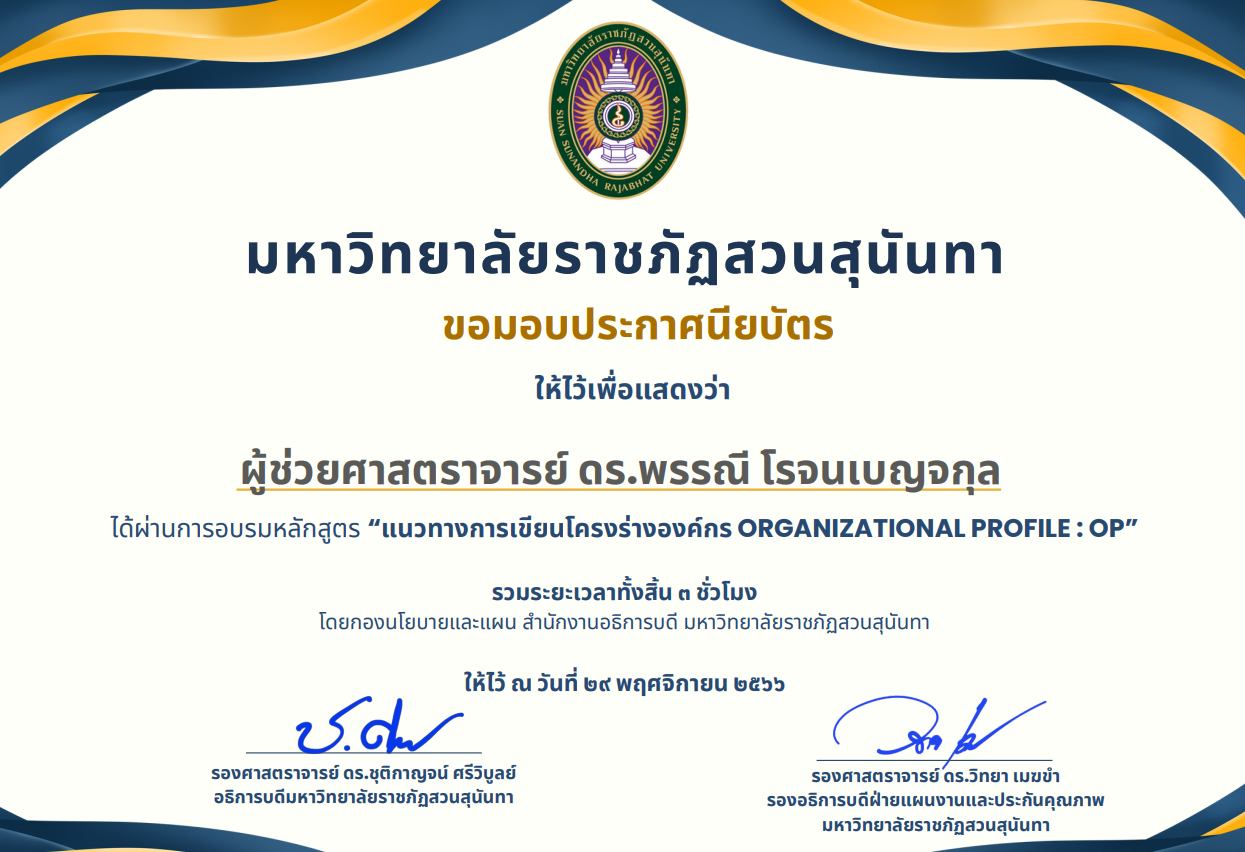 ๑๓. ความคิดเห็นและข้อเสนอแนะ อื่น ๆเข้าใจในหลักเกณฑ์มากขึ้น เพื่อที่จะนำมาเขียน Organization Profile                                                                            (ผู้รายงาน)   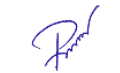                                                                            (รองศาสตราจารย์ ดร.พรรณี  โรจนเบญจกุล)                                                                           วันที่ 29 พฤศจิกายน พ.ศ. 2566ความคิดเห็นของผู้บังคับบัญชาชั้นต้นเป็นการอบรมที่มีประโยชน์ต่อองค์กร(ลงชื่อ)...                                                                                       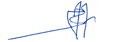                                                                        (ร้อยเอก นายแพทย์พงษ์ศักดิ์ เจริญงามเสมอ)  ตำแหน่ง หัวหน้าสาขาวิชาเลขานุการการแพทย์และสาธารณสุขวันที่ 29 พฤศจิกายน พ.ศ. 2566